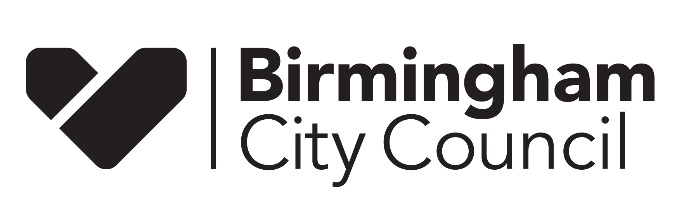 Our Future City – Draft Central Birmingham Framework 2040Expression of interest to support the engagementWe would like your support in engaging with our communities and would welcome any community group or organisation that would like partner with us on the engagement to provide their details.   Community group / organisation name:Community group / organisation purpose: Geographical Area Served:  Are there any specific issues or topics you would like to focus on? How could you support the engagement?  	Circulate engagement materials via your network Share engagement materials on social media Host your own events / meetings with materials supplied by the Council and provide feedback on the consultation Arrange a meeting for City Council officers to discuss the planCommunity group / organisation contact details: Are you aware of other groups and organisations that we should engage with?  If yes, please provide details.  Please return to: CityCentreDevelopmentPlanning@birmingham.gov.uk